Genevieve was born and raised in Indio, CA. In 1997 she made her way to CSU Chico where she earned her BA in Theater Arts with an emphasis in make-up, costume, hair-design and dance choreography. She is currently working on her ECE units as a program director, Credential (Multiple Subject), and Master’s in Education. In 2005, she left Chico to pursue other dance opportunities and then moved back in 2008 to head and direct Full Force Dance Company, which she had founded in 2001. Genevieve has been teaching, coaching and choreographing up and down California for over 20 years! She has trained at The Edge Performing Arts Center, Center Stage Dance Studio and Millennium Dance Complex in Los Angeles. Genevieve’s additional credits include: a Dave Scott scholarship, Full Force Dance Company, Newbury Park High School, La Quinta High School, Palm Desert High School, Cathedral High School, College of the Desert Hip-Hop Team (Founded in 2005), DIVA Dance Crew, Starlight Dance Studio, Studio 4, Hip-Hop Internationals and Dimension Dance Studio. Recently Genevieve has moved back to Coachella Valley to continue her education and be close to family. She is currently teaching at Starlight Dance Center, choreographing for the Sacramento Kings Dancers, travels and choreographs for California Dance Company and soon to be instructor/coach at Xavier High School which she is very excited for! When she is not going to school or working, she is taking care of her 4 year old baby girl Aaliyah which is her pride and joy. She is looking forward to using her passion for dance and the world of arts with her very own HOME. 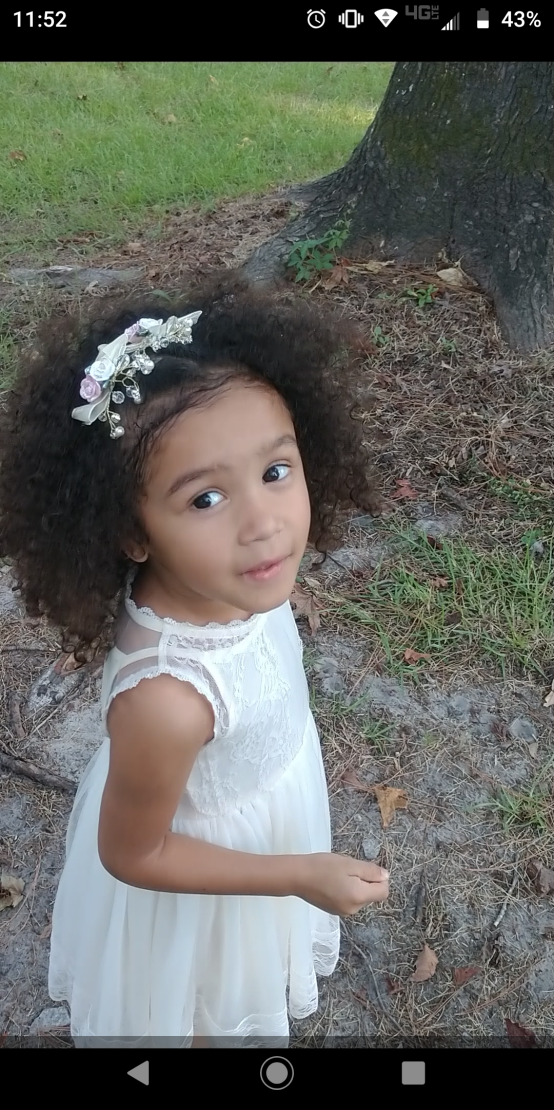 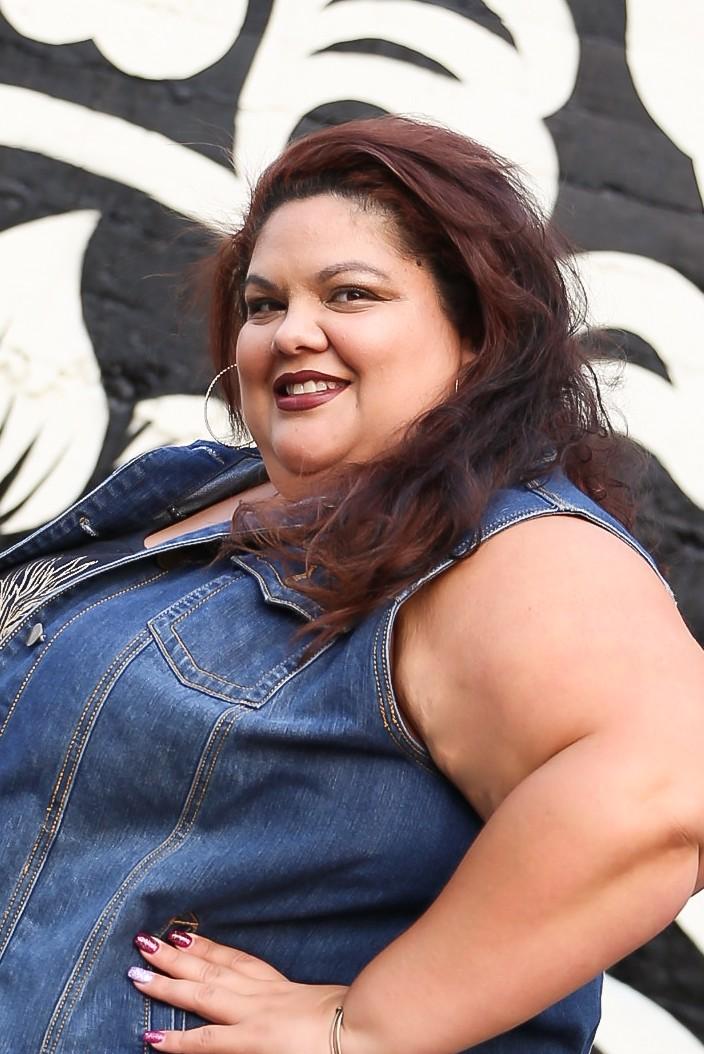 